THE ŠMARTNO TRAILYou will walk on the Šmartno trail. On the trail, you will learn about Šmartno and Brda. Pay attention to everything around you and carefully read everything you find on the signposts. Scan the codes          for questions. 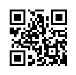 To prove that you have really carried out a certain task, you will need to take a photo where at least one member of your group can be seen. The symbol will remind you of the task. Be creative :)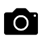 In most cases, you will have to write an answer to a question/task. The answer should be in English. Use Google translate if necessary. Have fun!STOP 1: TO FIND THE FIRST STOP, YOU HAVE TO SOLVE THIS RIDDLE:I am hidden somewhere quiet,People here are purely bones,If you wish to track me down,You'll look among the stones.  Answer: The first stop is __________________________________________________________________STOP 2: MAIN CAR PARK 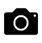 TASK 1: Go to the biggest wine barrel at the car park.  Make a group photo.Then solve the riddle below. Find a Slovenian teacher and ask her/him how the riddle’s answer is connected with the history of Šmartno.What Am I?I can be sparkling but I’m not a star
I can run but I don’t have any legs
I can fall but I don’t get hurt
I’m found in a bath but I’m not a rubber duck
I can help you clean but I’m not soapAnswer: ____________________________________________________________________________Now go towards the village.  STOP 3 : HOUSE NoXTASK 2: To find house number X. You have to solve the equation.27 - √4 x 33 - 20 = X      X = ?TASK 3: Take a picture of that house and find out where the entrance portal led to in the past. The answer is on a pillar signpost nearby.Answer: ______________________________________________________________________________Proceed down the same road where house X is.STOP 4:  BRDA HOUSETASK 4: Look for the back entrance to Brda House and find a plaque (information sign) on the outside wall. What can you find in Brda House? Answer: ____________________________________________________________________________Go along the gravel road till you come to a little square. Look for ‘grandma’ Luisa.STOP 5: NONA LUISATASK 5: Which is the main ingredient of the soaps sold in the shop? Ask the owner if the shop is open. If not, come back later. Answer:________________________________________________________________________________STOP 6: CHURCHTASK 6: Leave the shop. Head towards the church. On the way (not far away from Nona Luisa), you will see a house with the oldest staircase in the village and typical painted roof tiles. Take a picture of the staircase with you on it. TASK 7: Read the signpost in front of the church and answer the question: Who is the church dedicated to? Answer: ___________________________________________________________________________TASK 8: What pillars do you see on the church? Circle the correct answer.Doric             b) Ionic             c) Corinthian TASK 9: Enter the church (if open) and look at the paintings of Tone Kralj. Go round the church and find the next stop.STOP 7: OLIVE TREE NEXT TO THE STEPS THAT LEAD TO THE CHURCHTASK 10:. When do we harvest olives?Answer: ________________________________________________________________________________ Go to the ‘main street’ and look for the next stop.STOP 8: HOUSE OF CULTURE 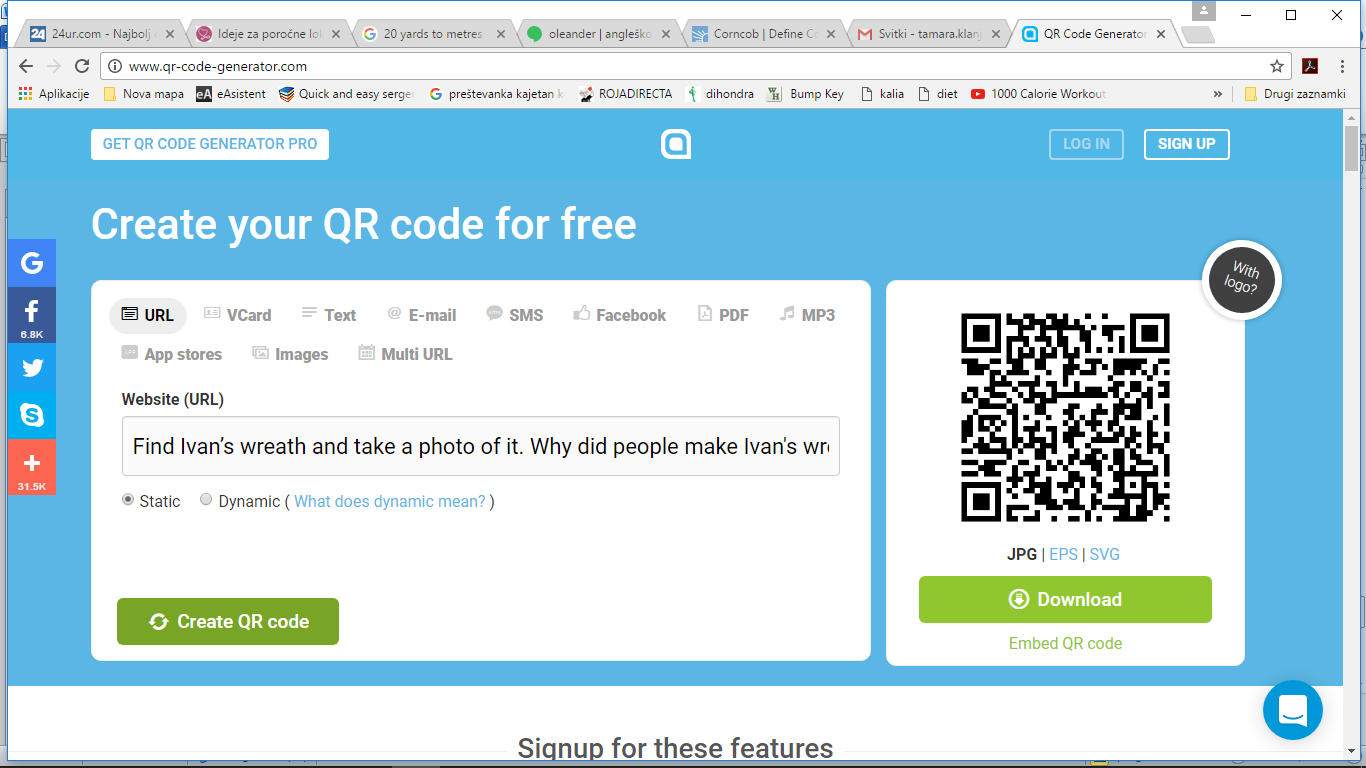 You will need the help of the keeper to successfully carry out tasks 11-12. Don’t forget to greet her/him and thank her/him for her help :)TASK 11:  Scan the code and answer the question. Answer: ________________________________________________________TASK 12:  Find and explain what these things were/are used for. Take a picture of each of them.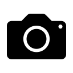 picon _____________________________________________________________________kjantarca__________________________________________________________________white corn__________________________________________________________________Leave the house and continue your way down the street. Look for STOP 9.STOP 9: SOMEWHERE DOWN THE STREETTASK 13: Find a signpost which describes a typical Brda house balcony. Find an example of the balcony and         You will get an extra point if you find out what’s the local word for this type of balcony.  Ask a local :) Answer: _______________________________________________________________________________Move forward towards the main square.STOP 10: MAIN SQUARE TASK 14: There are at least 3 typical Brda and Primorska region plants in the square. What are they? Name them and take a picture of each.Answer:  (1)_____________________, (2)_____________________, (3) _____________________TASK 15:  Look for the restaurant which offers local food. What time does the restaurant open today? Answer: ______________________________________________________________________________Go towards the exit, but do not leave the walls yet. Look for the next stop.STOP 11: PILLAR SIGNPOST NEAR ENTRANCE/EXITYou will find the answers to tasks 16 and 17 on the signpost. The text is round and round the pillar.TASK 16: What happened in MCMLXXXV?Answer:________________________________________________________________________________TASK 17: What is žbatafur? Find an example from the position you are now and          . Sketch žbatafur in the space below:Exit the village walls.STOP 12: BEFORE THE MAIN ENTRANCETASK 18:. Read the text from a famous Grimm fairy tale: When the witch wanted to enter, she stood below and called out: “Rapunzel, Rapunzel. Let down your hair to me.”Rapunzel had beautiful long hair, as fine as spun gold. When she heard the witch's voice, she untied her braids, wound them around a window hook, let her hair fall twenty metres to the ground, and the witch climbed up it.Find the spot where this story could take place. What is that place?(Remember: it’s just outside the walls1)STOP 13: OUTSIDE THE WALLSTASK 19: : Go to the main signpost with a map and answer the question hidden in the QR code.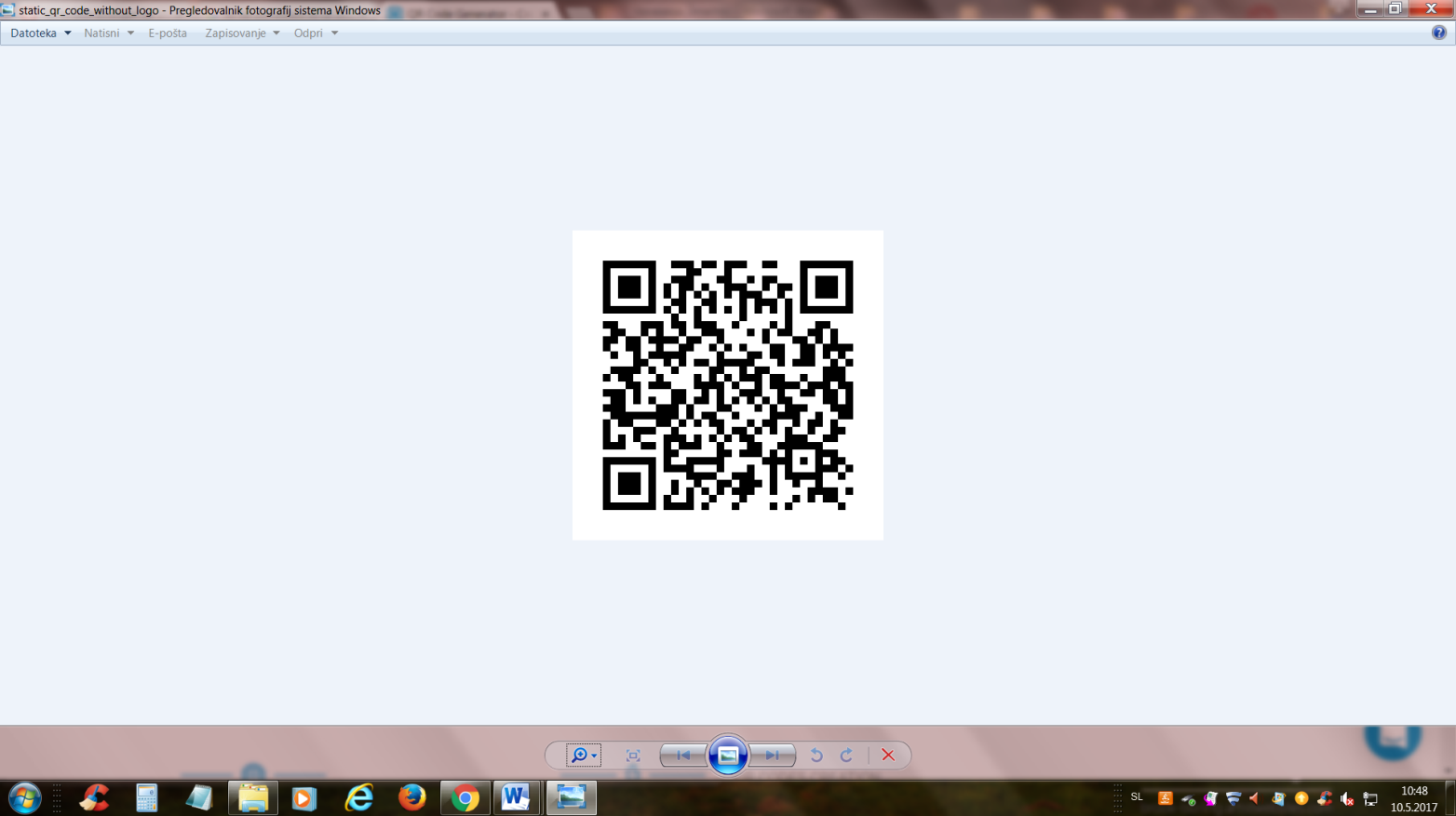 Answer:______________________________________________________________TASK 20: Find 2 different types of trees that grow next to each other and which can give oil. Which of these oils isn’t typical for Brda?  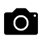 Answer: ______________________________________________________________________________WAIT at the car park for further instructions.a balconya round towera tree